SØKERVEILEDNING  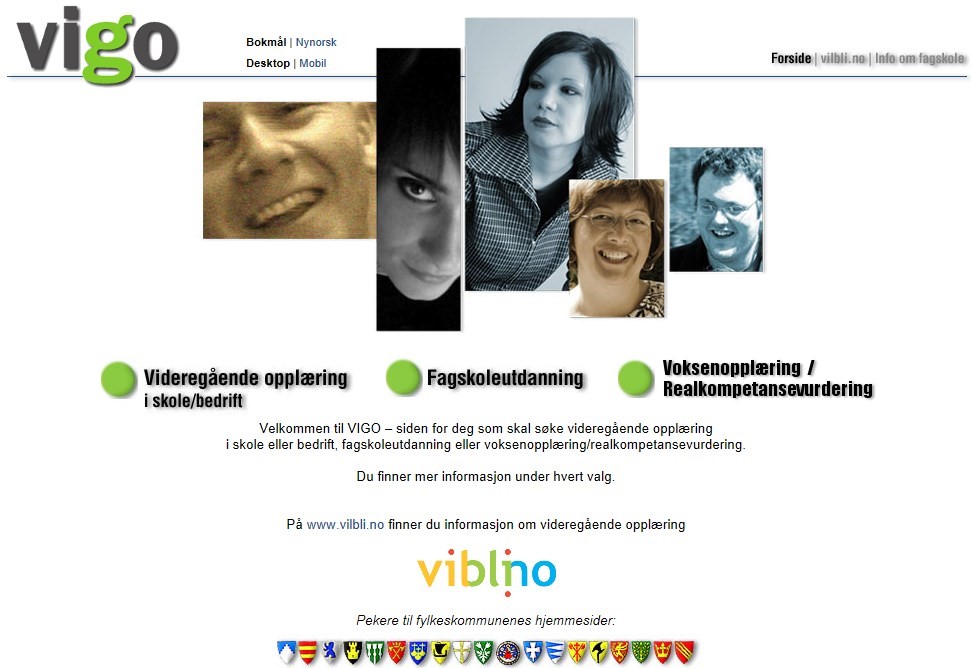 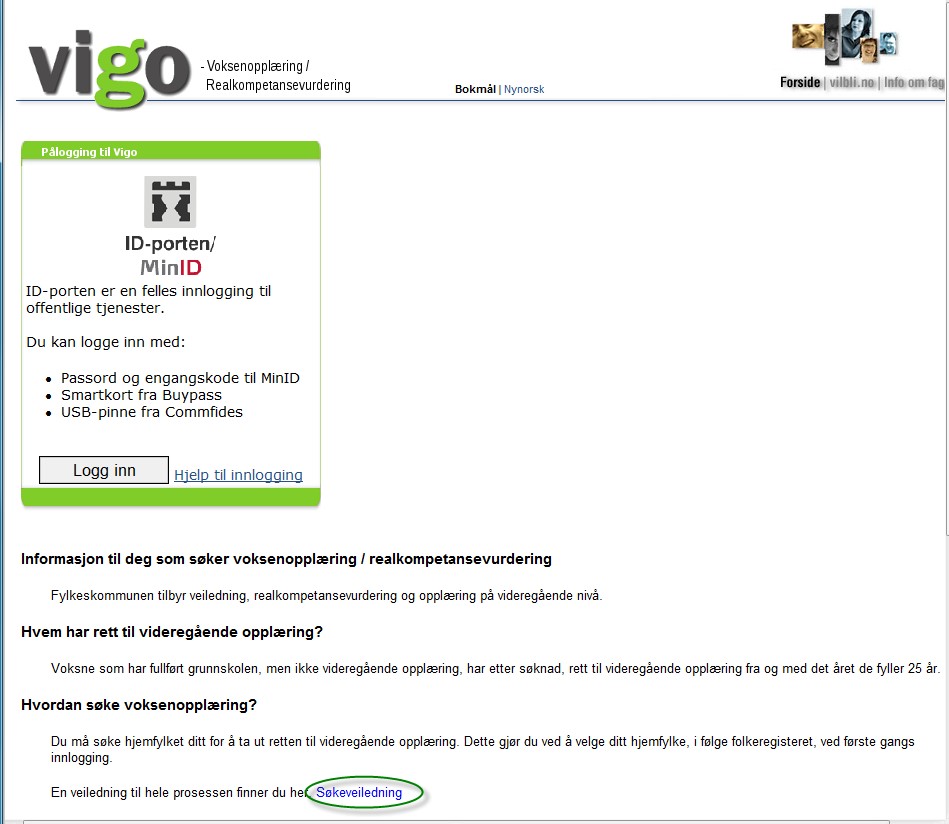 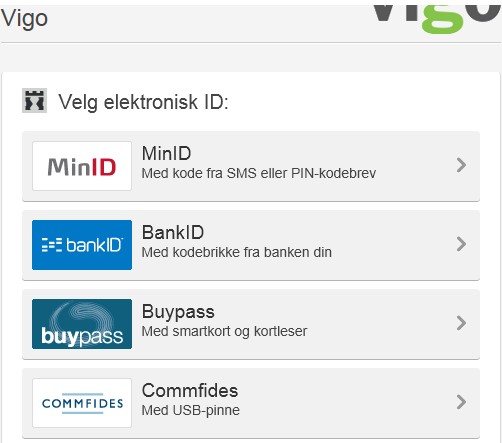 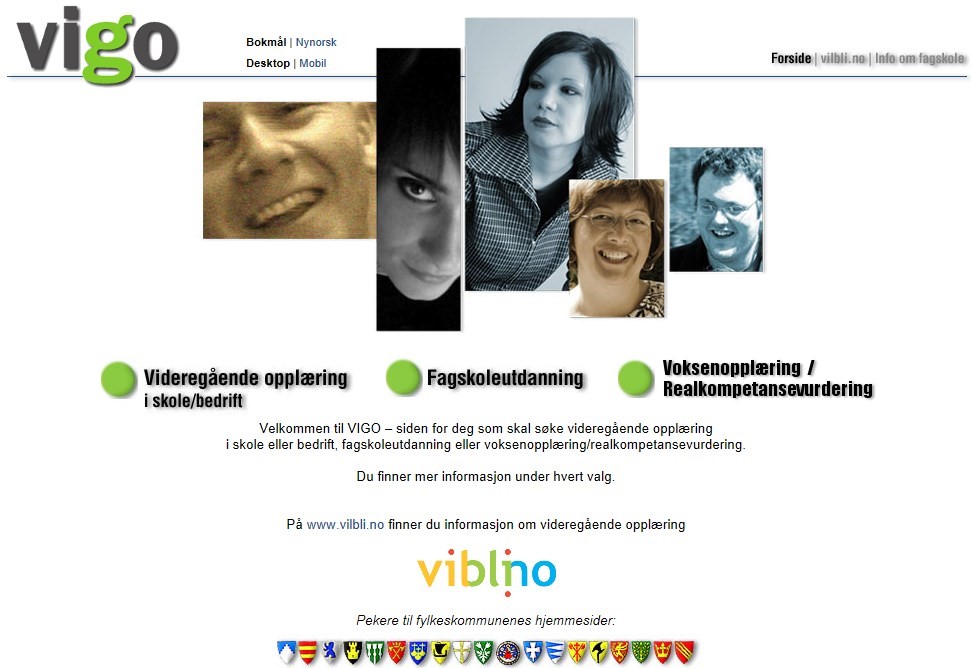 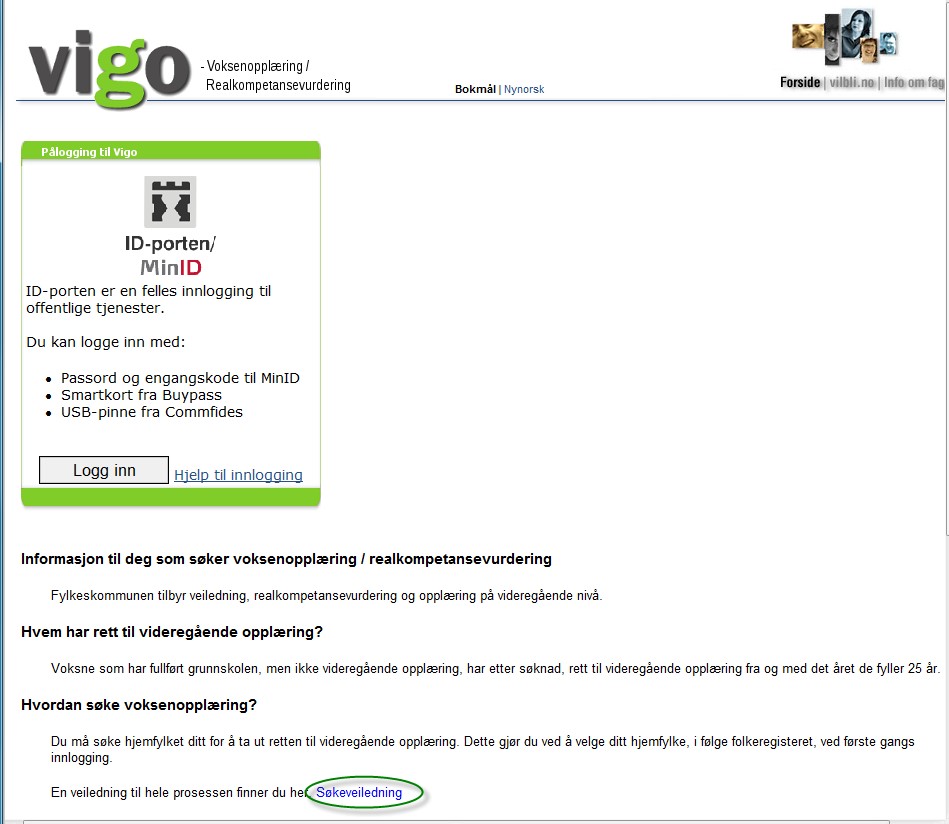 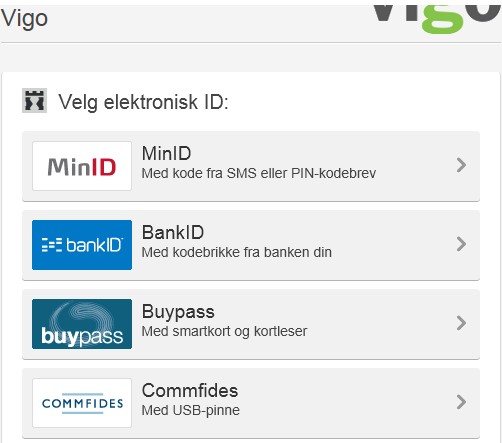 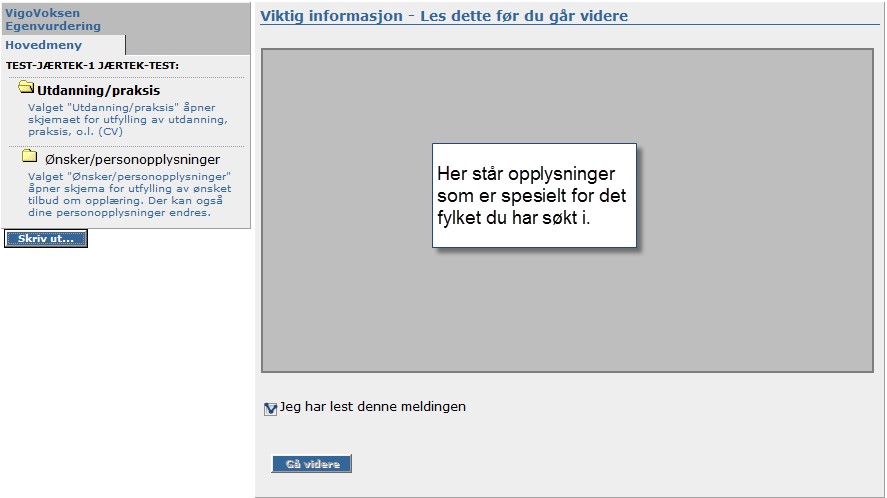 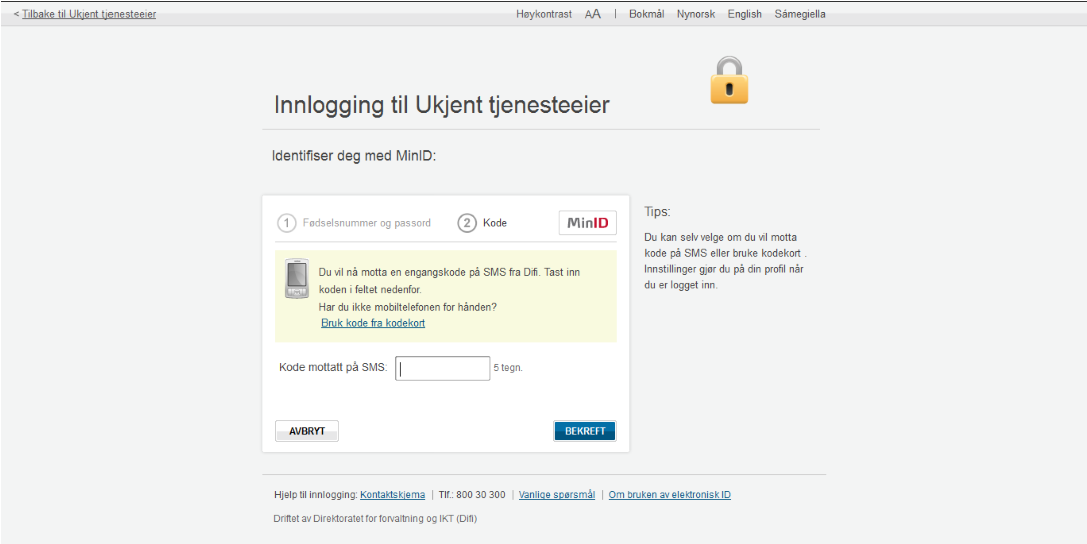 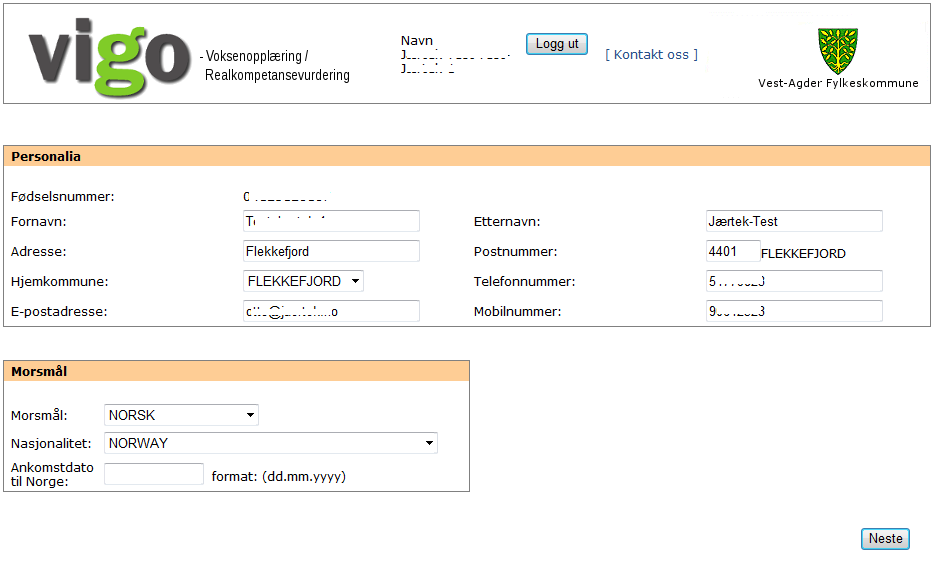 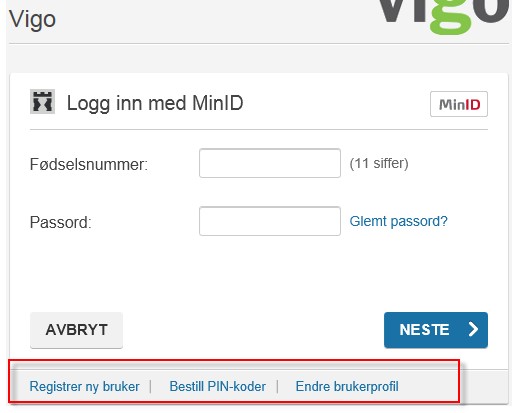 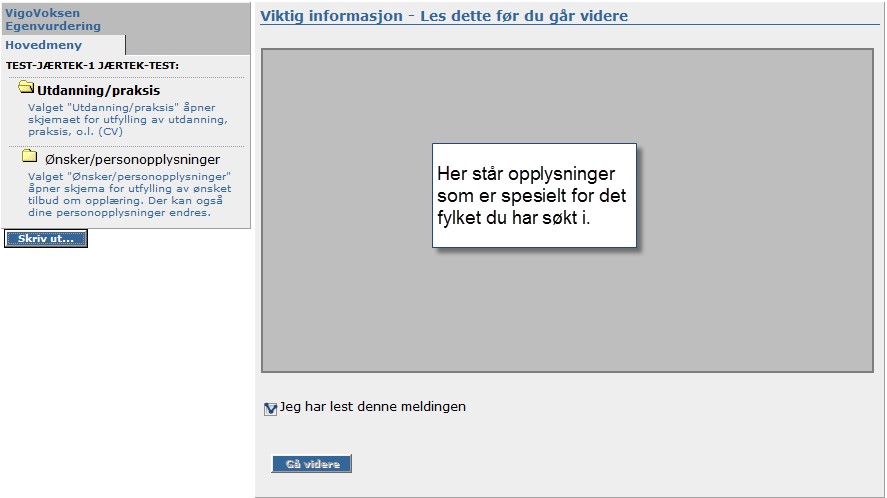 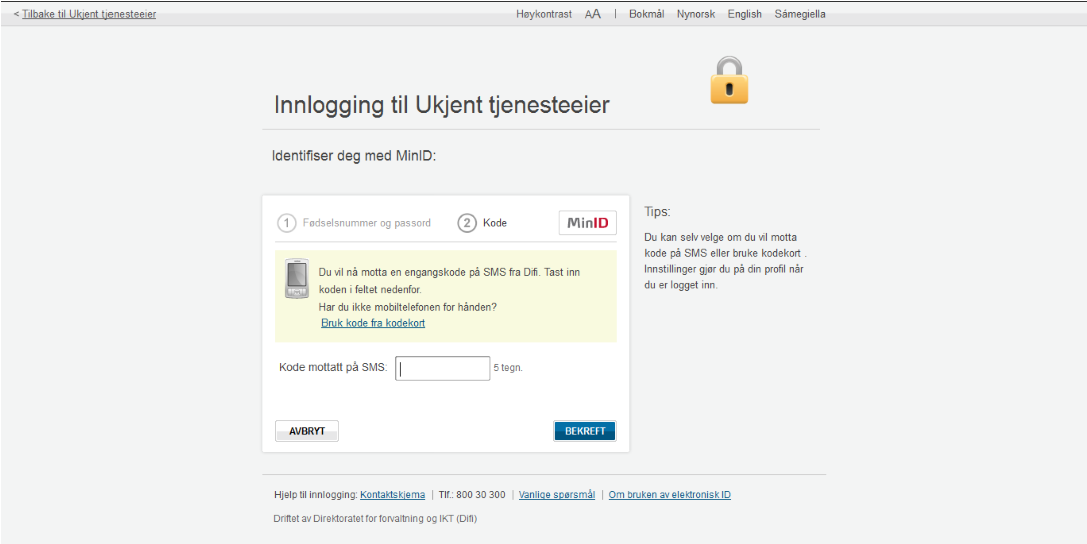 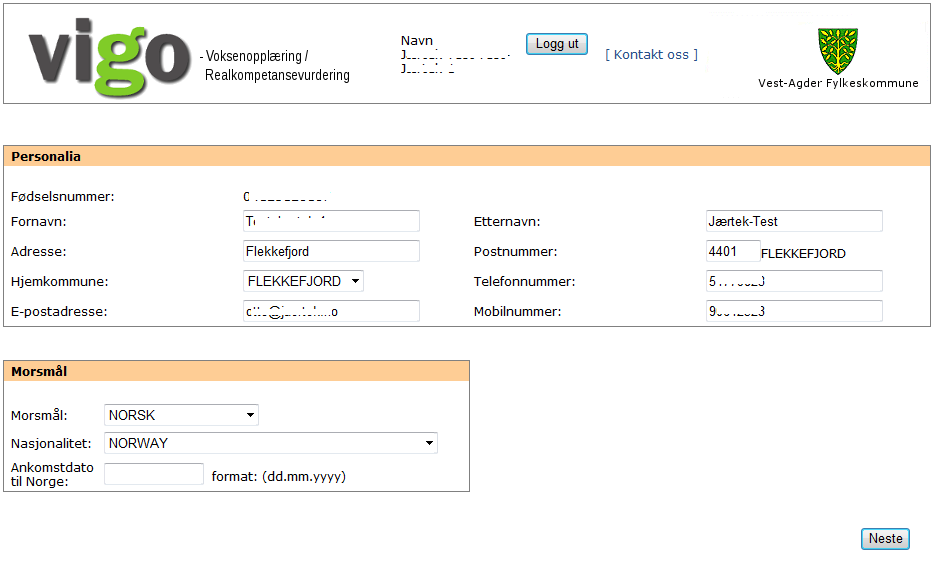 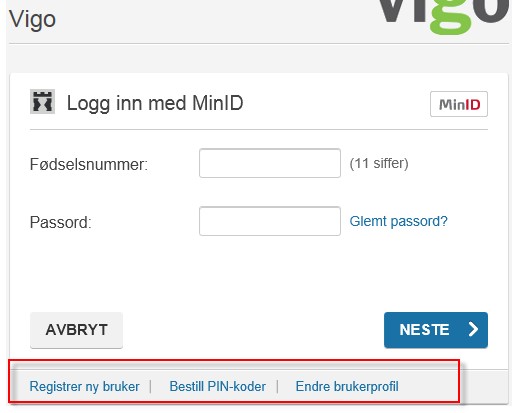  	8. 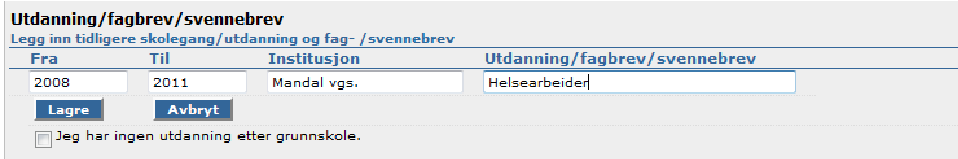 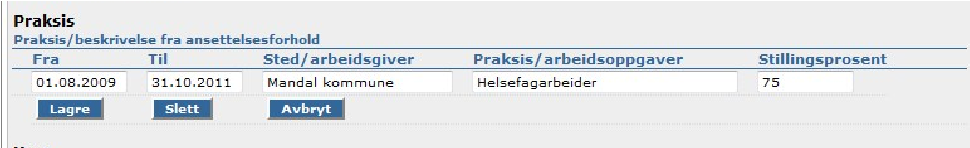 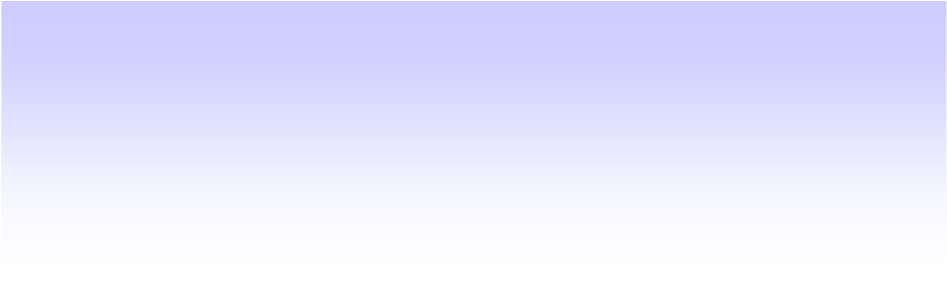 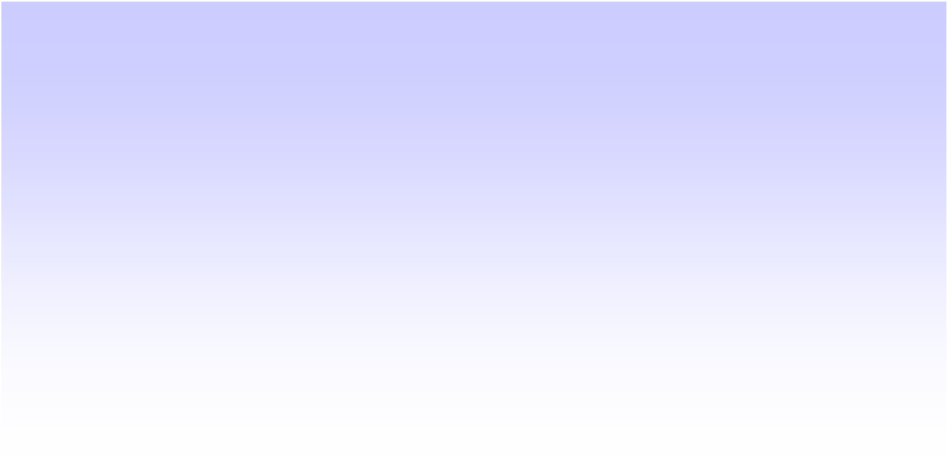 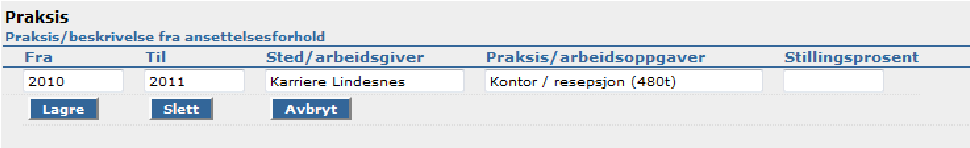 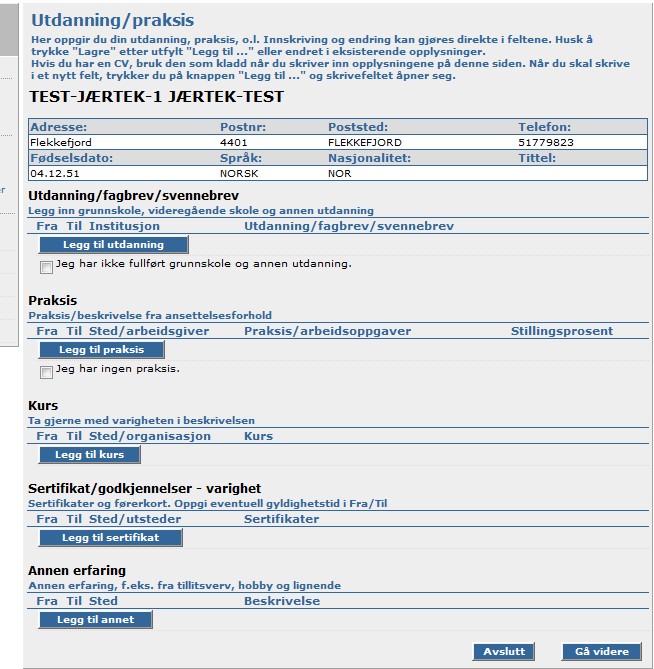 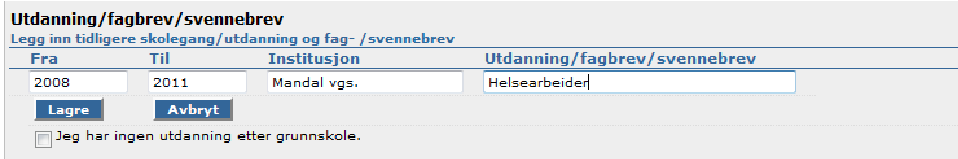 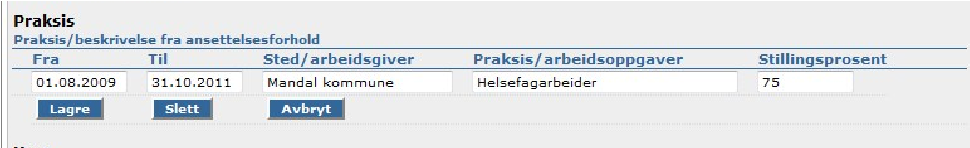 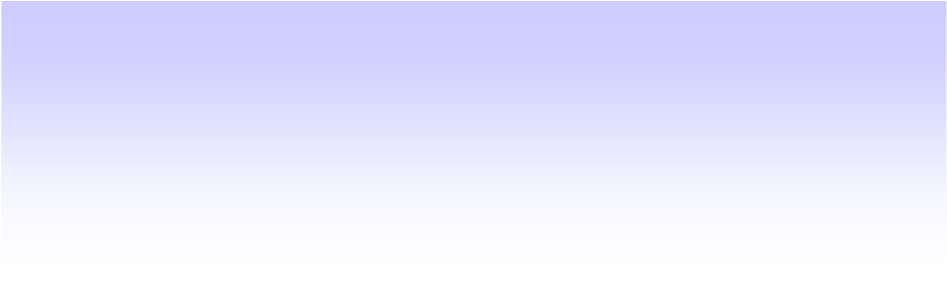 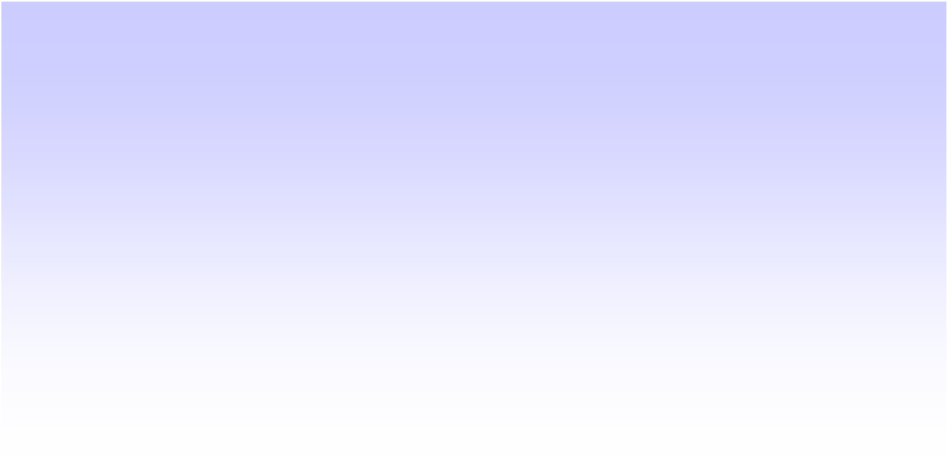 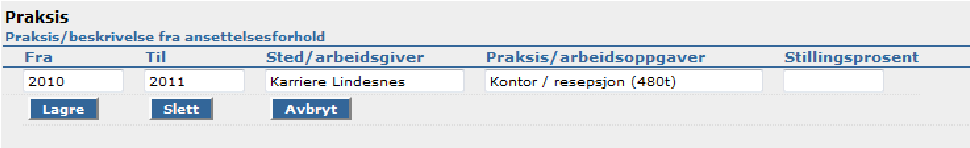 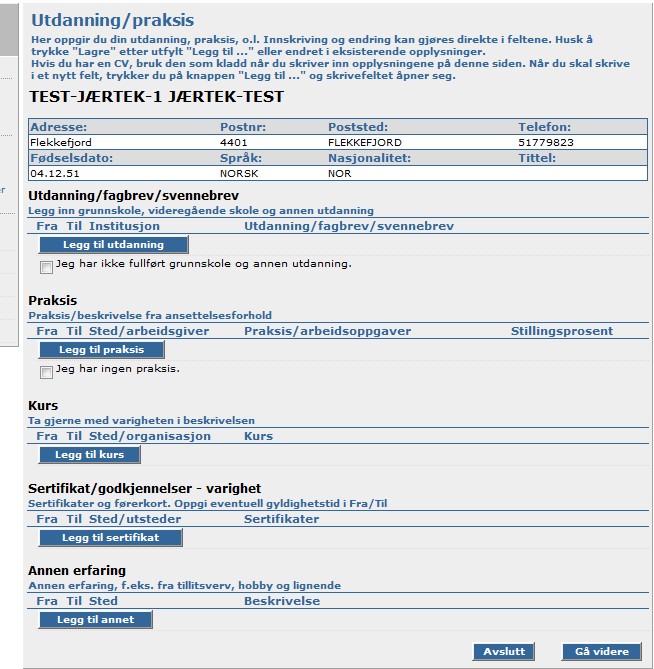    A. Kryss av for hva du  ønsker (flere kryss kan benyttes):Veiledning, realkompetanse og/ eller opplæring. 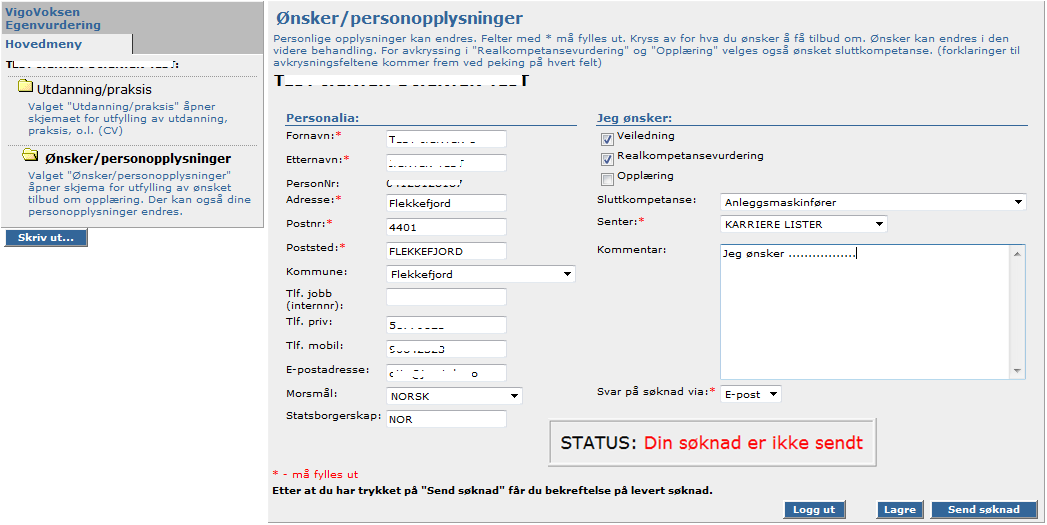 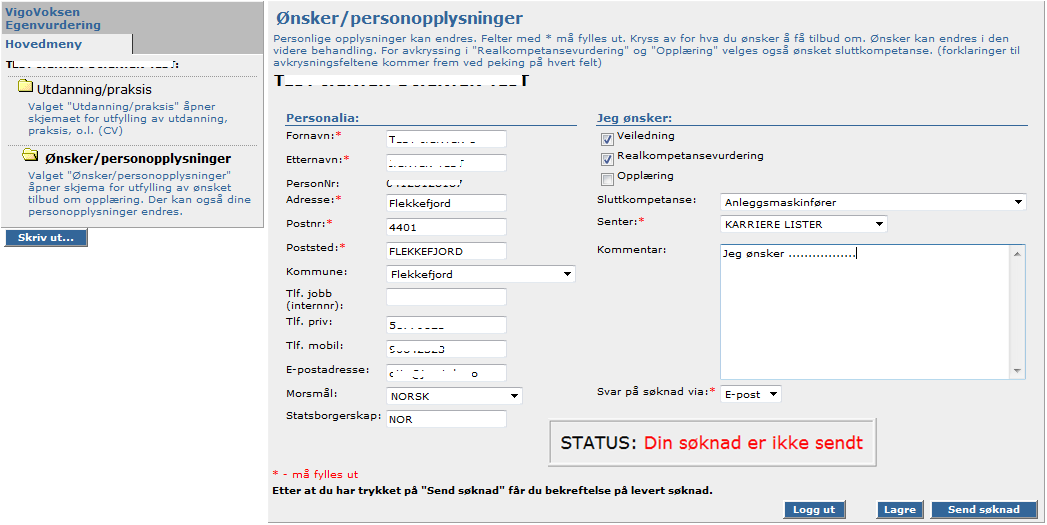 søknaden til. søknad. opplysninger i kommentarfeltet. E. Til slutt klikker du på ”Send søknad” 10. Etter trykket på ”Send søknad” får du opp skjemaet ”Bekreftelse på mottatt søknad 	”. Dette kan skrives ut. 	Trykk ”Logg ut”. 	 Du vil motta bekreftelse på din søknad via valgt svarmedie—Brev, E-post eller SMS. Har du ikke mottatt en slik bekreftelse innen 3 uker bør du ta kontakt med ditt lokale senter. 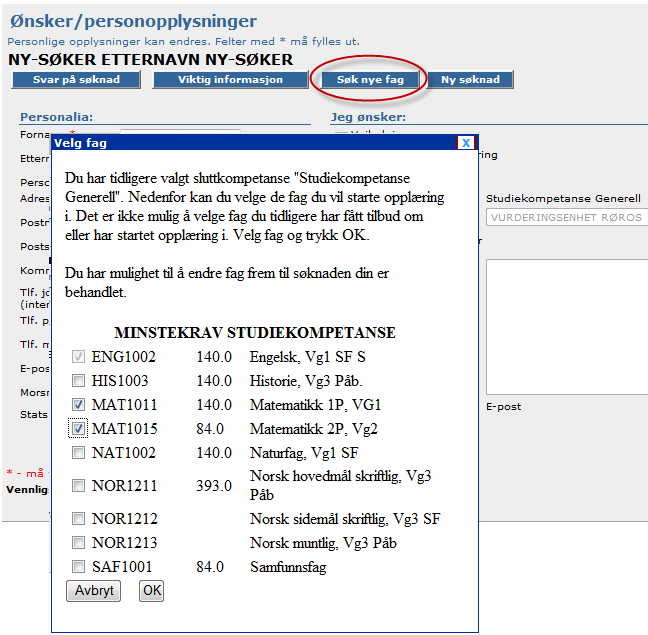 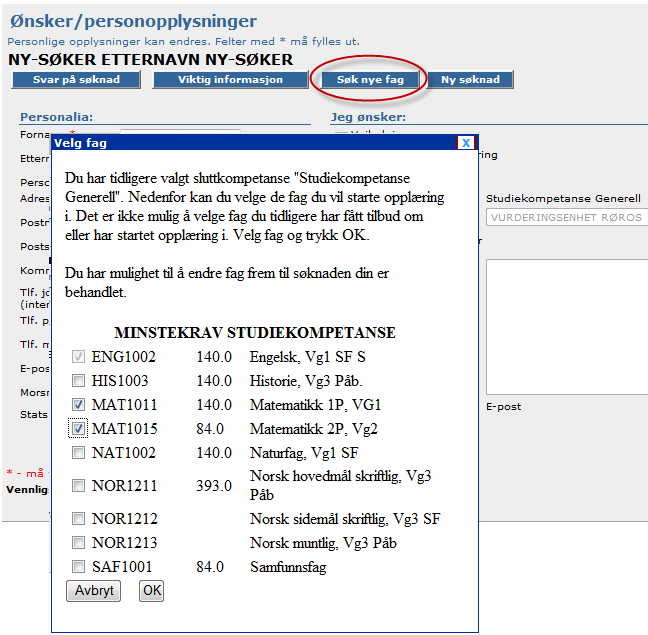 